    NOMBRE: _____________________________________________         Fecha de entrega 29/04      Actividad Digital:Con la ayuda de un tutor realiza las siguientes actividades:Ingresar al siguiente link http://sitios.mineduc.cl/enlaces/textos_escolares/1ro/#page-08, con tu teléfono o computador donde aparecerá una ventana como la siguiente: 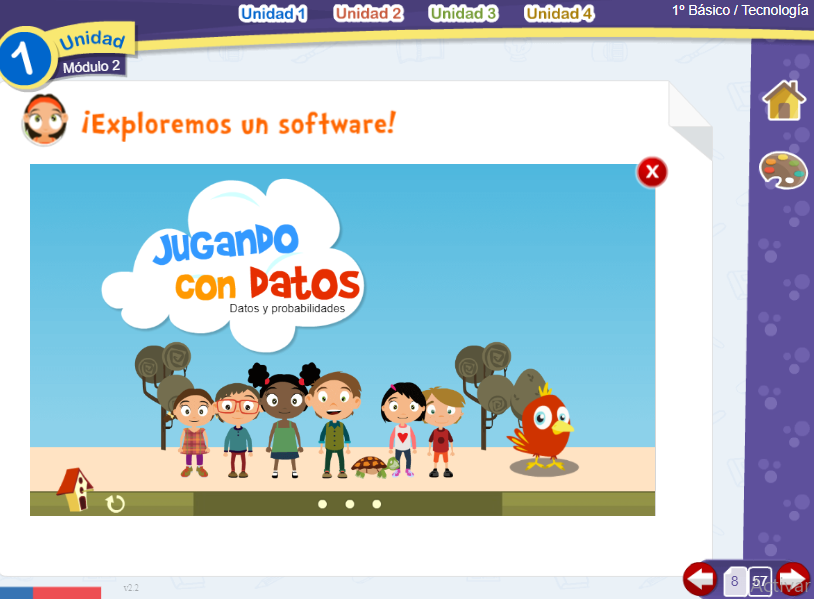 Completa las actividades de las página  8.  Luego responde las siguientes preguntas. Escribe la cantidad en la tabla según corresponda. (2 ptos c/u) 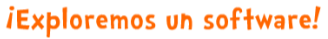 ¿Qué cantidad de “perro” arrojó la ruleta? ¿Qué cantidad de “gato” arrojó la ruleta? ¿Qué cantidad de “conejo” arrojó la ruleta? ¿Qué cantidad de “tortuga” arrojó la ruleta? ¿Qué cantidad de “pez” arrojó la ruleta? Observa la tabla y responde. Marca con una X por cada preferencia. (2 ptos c/u)¿Qué mascota salió más veces?¿Qué mascota salió tres veces?¿Qué mascota salió menos veces?¿Cuántas veces salió el perro?Enviar al correo: rebecagandolfo.ccq@gmail.comFormato de envío: 1°B-NombreAlumno-Tecnología-Guía6CURRÍCULUM  (OA5) (OA6)Perro Gato Conejo Tortuga Pez  35746